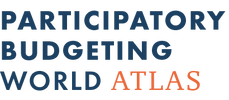 SURVEY ON EXPERIENCES THAT INVOLVE CITIZENS IN DEBATING REVENUESWe would like to ask you if in the country(ies) where you work, there are relevant (or shy) experiments in the direction of involving citizens in discussing also the revenues side of budgets or contribute to co-fund citizens proposals. In fact, we would like to stimulate experiences to grow in this direction for the future, providing useful example in a comparative perspective, and organising grids of different typologies for conducting such a model of participatory processes. Here below, you can find some questions that can help you to contribute on building a first panoramic overviews, and making existing experiences more visible than they have been until now.YOU CAN CHOOSE CASES THAT are SUCCESSFUL EXPERIENCES, FAILED EXPERIENCES or also INTERESTING PROPOSALS that, finally, were not implemented (please, in the last case, expose the circumstances why they did not take place). If you have more experiences to quote in each typology of actions, please duplicate the classification items, and fill them for each experiment you would like to quote.Do you know any experience were citizens were involved in discussing revenues for the budget coming from international cooperation or bank loans, using meetings and voting procedures similar to those used by PB? (For example: in Porto Alegre, Brazil, in 1994-96 several meetings were held to decide if accepting loans of International Banks and their heavy requirements).1.1 Country 	1.2 City 1.3 Name and type of organisation that did it 1.4 Year(s) in which the citizens engagement happened 1.5 Was the experience formally part of PB?	 Yes		 No, because that place has not a PB No, it was a parallel/separate process, even if this place had an ongoing PB1.6 Notes or weblink 2) Do you know any experience were citizens were involved in discussing taxes, using meetings and voting procedures similar to those used by PB? (For example: in Santa Cristina de Aro, Spain, in 2005-2006 the municipality added to PB a discussion on rates of local taxes on property)1.1 Country 	1.2 City 1.3 Name and type of organisation that did it 1.4 Year(s) in which the citizens engagement happened 1.5 Was the experience formally part of PB?	 Yes		 No, because that place has not a PB No, it was a parallel/separate process, even if this place had an ongoing PB1.6 Notes or weblink 3) Do you know any experience were citizens were involved in discussing taxes, using formal tools of direct democracy? (For example: in Milton Keynes, UK, in 1999 a participatory process discussed which questions could be formulated in a referendum, for proposing different level of increase for local property taxes, on which citizens were lately invited to vote).1.1 Country 	1.2 City 1.3 Name and type of organisation that did it 1.4 Year(s) in which the citizens engagement happened 1.5 Was the experience formally part of PB?	 Yes		 No, because that place has not a PB No, it was a parallel/separate process, even if this place had an ongoing PB1.6 Notes or weblink 4) Do you know any experience were citizens were involved in discussing other extra-budgetary sources for increasing the common resources of a city or an institution? (For example: in 2002 in Grottammare, Italy, public meetings were held to discuss which types of public compensations the municipality had to ask to a local developer, in exchange for conceding him the permission to transform the landuse of a former industrial area and build a residential estate: parking lots, schools, and apartments with cheap rentals were suggested by citizens as a planning compensation to be negotiated)1.1 Country 	1.2 City 1.3 Name and type of organisation that did it 1.4 Year(s) in which the citizens engagement happened 1.5 Was the experience formally part of PB?	 Yes		 No, because that place has not a PB No, it was a parallel/separate process, even if this place had an ongoing PB1.6 Notes or weblink 5) Do you know any experience were citizens were involved in discussing on how to contribute (with co-funding, crowdfunding or any agreement for shared-maintenance with public authorities) to the value of projects to be co-decided through PB? (For example: in some school PBs in Germany in 2012-2013, students needed to cover around 30% of the proposals’ value for which they asked funding to PB).1.1 Country 	1.2 City 1.3 Name and type of organisation that did it 1.4 Year(s) in which the citizens engagement happened 1.5 Was the experience formally part of PB?	 Yes		 No, because that place has not a PB No, it was a parallel/separate process, even if this place had an ongoing PB1.6 Notes or weblink “CASE STUDY” EMPTY FORMFor experiences which happened in the last 5 years: 2015-20191. Name of the country where the experience is/was located2.1. Name of the City2.2. Name of the Region3. Name of the organization that promoted the experience4. Typology of the organization that promoted the experience Regional government Municipal government  Other government level School University Other institution/organization5. Name of the process6.Dates or year(s) in which the citizens engagement happened7. Was the experience formally part of PB?   Yes	 No, because that place has not a PB  No, it was a parallel/separate process, even if this place had an ongoing PB8. Short description of the methodology of the experience9. Short description of the results of the experience10. Some data on participants11. Weblink or other sources12. name and address of the person who answered the questionsAN EXAMPLE OF A “CASE-STUDY” FORM THAT YOU COULD SIGN ON THE EXPERIMENTS YOU FOUND1. Name of the country where the experience is/was located2.1. Name of the City2.2. Name of the Region3. Name of the organization that promoted the experience4. Typology of the organization that promoted the experience Regional government Municipal government  Other government level School University Other institution/organization5. Name of the process6.Dates or year(s) in which the citizens engagement happened7. Was the experience formally part of PB?   Yes	 No, because that place has not a PB  No, it was a parallel/separate process, even if this place had an ongoing PB8. Short description of the methodology of the experience9. Short description of the results of the experience10. Some data on participants11. Weblink or other sources12. name and address of the person who answered the questions